     БОЙОРОК                                                          РАСПОРЯЖЕНИЕ«16» май  2019 й.                          № 1-16                        «16» мая 2019 г.О снятии с учета  гр-ки Абдуллиной Вероники Владимировны,как нуждающейся в улучшении жилищных условийВ соответствии со ст. 56 п.4 ч.1 Жилищного кодекса Российской Федерации, на основании получения субсидии в рамках программы «Устойчивое развитие сельских территорий»:1. Гр-ку Абдуллину Веронику Владимировну, 14.07.1989 года рождения, жителя д.Дмитриева Поляна снять с учета, как нуждающуюся  в улучшении жилищных условий. 2. Контроль за   выполнением  настоящего распоряжения  оставляю за собой.Глава сельского поселенияДмитриево-Полянский сельсовет:                                      Г.А.Ахмадеев       Башкортостан Республикаhы Шаран районы  мунципаль  районының  Дмитриево-Поляна ауыл Советы ауыл биләмәће хакимиәте452630, Шаран районы, Дмитриева Поляна ауылы, Басыу урамы 2ател. (34769)  2-68-00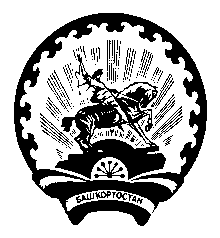 Администрация Сельского поселенияДмитриево-Полянский сельсоветМуниципального районаШаранский районРеспублики Башкортостан452630, Шаранский район,      д. Дмитриева Поляна, ул.Полевая 2ател. (34769)  2-68-00